Quick Reference –Student ELECTRONIC Timesheet EntryAccess CORE-CT log in screen: https://corect.ct.gov/psp/PEPRD/?cmd=login Check your Southern email for USER ID and password information as it is emailed to all new hiresIf you can’t locate this email please contact the SCSU Payroll DepartmentOnce logged in click on the “Timesheet” link under the “Time and Labor” heading: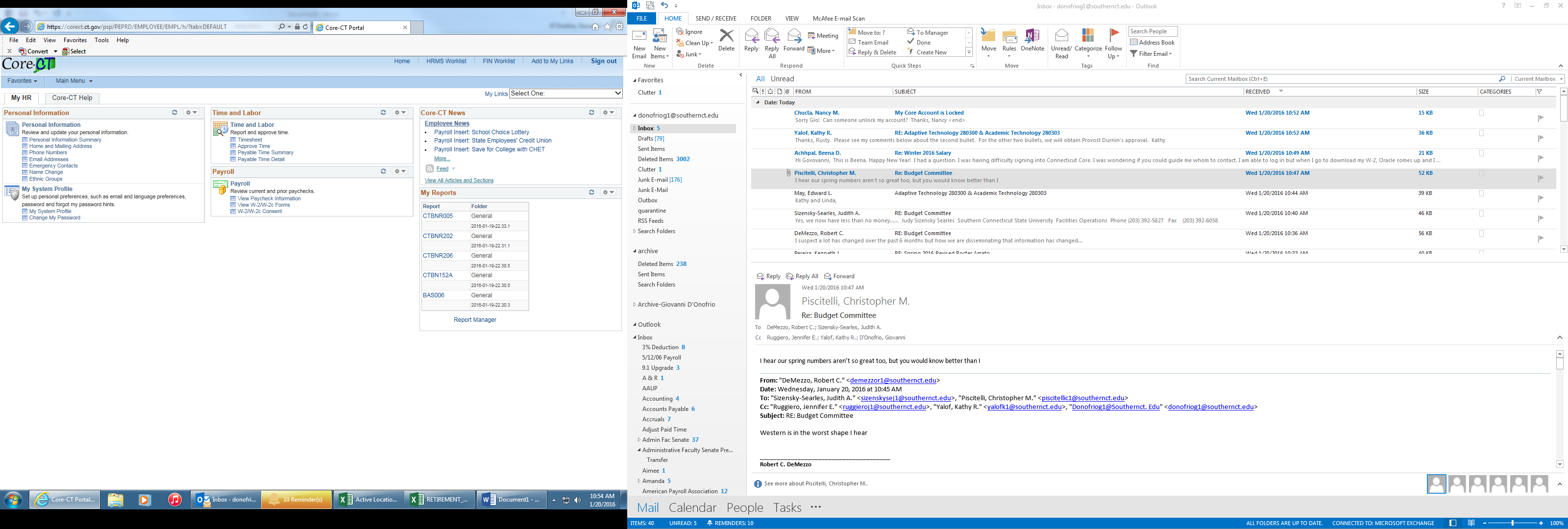 Timesheet:If you work in only one department your timesheet will appear automaticallyIf you work in multiple departments a listing of timesheets will appear, please choose the department you are entering time for5  .Enter total hours worked into the box for each day worked on the timesheet (please round the total number of hours to the nearest quarter for instance 15 minutes is .25, 30 minutes is .50 and 45 minutes is .75 hour.Enter the Time Reporting Code as REGClick submitOnce submission is complete the “Reported Hours” above timesheet will populate with the number of hours submitted.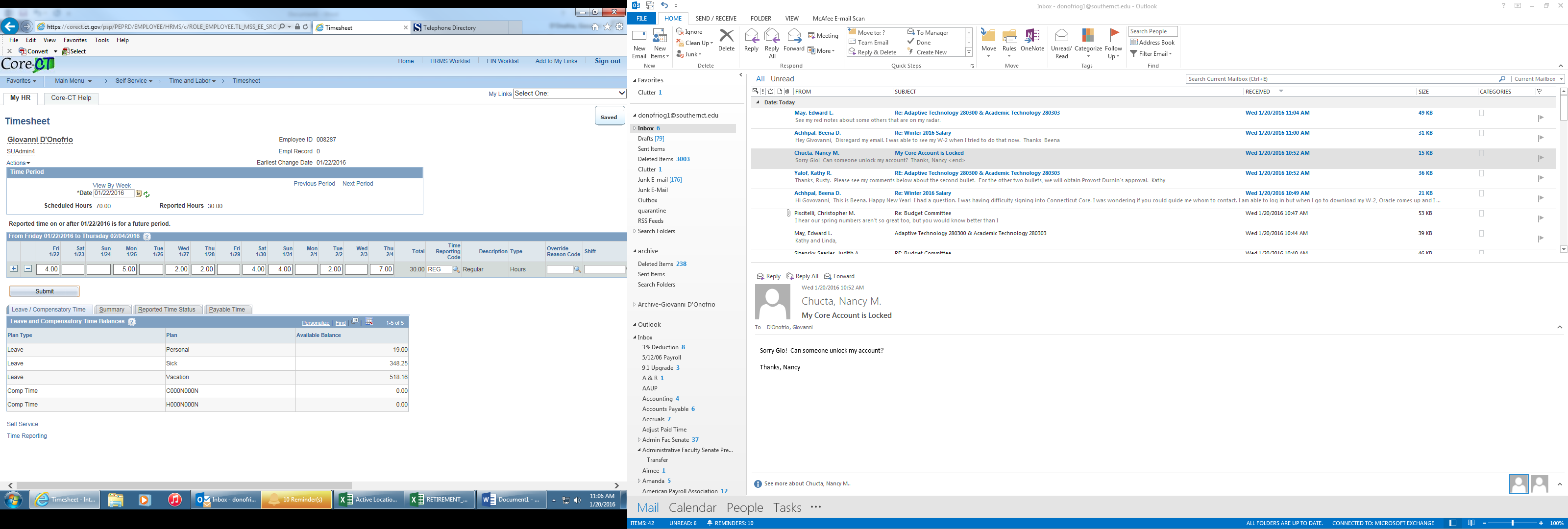 Log out of Core-CT.